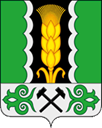 Российская ФедерацияРеспублика ХакасияАлтайский районАдминистрация Краснопольского сельсоветаПОСТАНОВЛЕНИЕ16.12.2022                                                                                                        	№ 46Об утверждении Программы «Профилактика нарушений при осуществлении муниципального контроля в сфере благоустройства на территории Краснопольского сельсовета на 2023 год»В соответствии со статьей 44 Федерального закона от 31.07.2020 №248-ФЗ "О государственном контроле (надзоре) и муниципальном контроле в Российской Федерации", руководствуясь постановлением Правительства Российской Федерации от 25.06.2021 №990 "Об утверждении Правил разработки и утверждения контрольными (надзорными) органами программы профилактики рисков причинения вреда (ущерба) охраняемым законом ценностям", администрация Краснопольского сельсоветаПОСТАНОВЛЯЕТ:Утвердить Программу «Профилактика нарушений при осуществлении муниципального контроля в сфере благоустройства на территории Краснопольского сельсовета на 2023 год» (далее – Программа) согласно приложению к настоящему постановлению.Разместить Программу «Профилактика нарушений при осуществлении муниципального контроля в сфере благоустройства на территории Краснопольского сельсовета на 2023 год» на официальном сайте администрации Краснопольского сельсовета в течение 5 (пяти) дней со дня утверждения.Контроль за выполнением настоящего постановления оставляю за собой.Глава Краснопольского сельсовета 	                                                З.М.Кузнецова				Приложение к постановлению администрации Краснопольского сельсовета от 16.12.2022 № 46Программа «Профилактика нарушений при осуществлении муниципального контроля в сфере благоустройства на территории Краснопольского сельсовета на 2023 год»I. Общие положения1. Настоящая Программа «Профилактика нарушений при осуществлении муниципального контроля в сфере благоустройства на территории Краснопольского сельсовета на 2023 год» (далее - Программа) разработана в целях  стимулирования добросовестного соблюдения обязательных требований всеми контролируемыми лицами, устранения условий, причин и факторов, способных привести к нарушениям обязательных требований и (или) причинению вреда (ущерба) охраняемым законом ценностям в сфере благоустройства, а также создание условий для доведения обязательных требований до контролируемых лиц, повышение информированности о способах их соблюдения.2. Программа разработана в соответствии с:- Федеральным законом от 31.07.2020 №248-ФЗ "О государственном контроле (надзоре) и муниципальном контроле в Российской Федерации" (далее - Федеральный закон №248-ФЗ);   - Федеральным законом от 31.07.2020 №247-ФЗ "Об обязательных требованиях в Российской Федерации" (далее – Федеральный закон №247-ФЗ);   - постановлением Правительства Российской Федерации от 25.06.2021            №990 "Об утверждении Правил разработки и утверждения контрольными (надзорными) органами программы профилактики рисков причинения вреда (ущерба) охраняемым законом ценностям".3. Срок реализации Программы - 2023 год.II. Анализ текущего состояния осуществления муниципального контроля в сфере благоустройства, описание текущего развития профилактической деятельности, характеристика проблем, на решение которых направлена Программа1. Предметом муниципального контроля в сфере благоустройства является соблюдение юридическими лицами, индивидуальными предпринимателями, гражданами обязательных требований Правил благоустройства на территории муниципального образования Краснопольский сельсовет, в том числе требований к обеспечению доступности для инвалидов объектов социальной, инженерной и транспортной инфраструктур и предоставляемых услуг (далее – обязательные требования).2. Объектами муниципального контроля в сфере благоустройства являются:2.1.) деятельность, действия (бездействие) граждан и организаций, в рамках которых должны соблюдаться обязательные требования, в том числе предъявляемые к гражданам и организациям, осуществляющим деятельность, действия (бездействие);2.2.) здания, помещения, сооружения, линейные объекты, территории, включая земельные участки, оборудование, устройства, предметы, материалы, транспортные средства, природные и природно-антропогенные объекты и другие объекты, которыми граждане и организации владеют и (или) пользуются и к которым предъявляются обязательные требования.3. В качестве подконтрольных субъектов выступают граждане и организации, указанные в статье 31 Федерального закона №248-ФЗ, деятельность, действия или результаты деятельности, которых либо производственные объекты, находящиеся во владении и (или) в пользовании которых, подлежат муниципальному контролю в сфере благоустройства.4. Основными проблемами, на решение которых направлена Программа, являются: недостаточная информированность контролируемых лиц об обязательных требованиях и способах их исполнения, а также низкая мотивация добросовестного соблюдения обязательных требований данными лицами.III. Цели и задачи реализации Программы1. Целями реализации Программы являются:1.1.) стимулирование добросовестного соблюдения обязательных требований всеми контролируемыми лицами;1.2.) устранение условий, причин и факторов, способных привести к нарушениям обязательных требований и (или) причинению вреда (ущерба) охраняемым законом ценностям;1.3.) создание условий для доведения обязательных требований до контролируемых лиц, повышение информированности о способах их соблюдения.2. Задачами реализации Программы являются:2.1.) выявление причин, факторов и условий, способствующих нарушению обязательных требований, разработка мероприятий, направленных на устранение нарушений обязательных требований;2.2.) повышение правосознания и правовой культуры юридических лиц, индивидуальных предпринимателей и граждан;2.3.) приоритет реализации профилактических мероприятий, направленных на снижение риска причинения вреда (ущерба), по отношению к проведению контрольных (надзорных) мероприятий.IV. Перечень профилактических мероприятий, сроки (периодичность) их проведенияV. Показатели результативности и эффективности Программыс. Краснополье№п/пНаименование проводимого мероприятияОтветственный исполнительСрок исполнения1.Поддержание в актуальном состоянии и размещение на официальном сайте администрации Краснопольского сельсовета в сети Интернет перечня нормативных правых актов и (или) их отдельных частей, содержащих обязательные требования, оценка соблюдения которых является предметом муниципального контроля в сфере благоустройства, а также текстов, соответствующих нормативных правовых актовАдминистрация Краснопольского сельсоветаВ течение года (по мере необходимости)2.В случае изменения требований законодательства подготовка и распространение комментариев о содержании новых нормативных правовых актов, устанавливающих обязательные требования, внесенных изменениях в действующие акты, сроках и порядке вступления их в действие, а также рекомендации о проведении необходимых организационных, технических мероприятий, направленных на внедрение и обеспечение соблюдения обязательных требованийАдминистрация Краснопольского сельсоветаПо мере внесения изменений в нормативные правовые акты3.Обобщение практики осуществления муниципального контроля в сфере благоустройства на территории Краснопольского сельсовета и ее размещение на официальном сайте администрации Краснопольского сельсовета в сети ИнтернетАдминистрация Краснопольского сельсоветаДо 1 июля 2023 года4.Информирование неопределенного круга подконтрольных субъектов посредством средств массовой информации с разъяснением обязательных требований и важности их соблюдения Администрация Краснопольского сельсоветаПостоянно5.Прием и консультирование граждан, представителей юридических лиц и индивидуальных предпринимателей по вопросам соблюдения требований в сфере благоустройства и законодательства Российской ФедерацииАдминистрация Краснопольского сельсоветаПо обращениям контролируемых лиц и их представителей, поступившим в течении 2023 года6.Проведение обязательных профилактических визитов в отношении контролируемых лиц, приступающих к осуществлению деятельности в определенной сфереАдминистрация Краснопольского сельсоветаПо мере необходимости 7.Объявление предостережений о недопустимости нарушения обязательных требований Правил благоустройства в соответствии со ст. 49 Федерального закона от 31.07.2020 № 248-ФЗ «О государственном контроле (надзоре) и муниципальном контроле в Российской Федерации»Администрация Краснопольского сельсоветаВ течение года (по мере необходимости)8.Разработка и утверждение программы «Профилактика нарушений при осуществлении муниципального контроля в сфере благоустройства на территории Краснопольского сельсовета на 2023 год»Администрация Краснопольского сельсоветаНе позднее 1 октября 2023 года (разработка),не позднее 20 декабря 2023 года(утверждение) Наименование показателяИсполнениепоказателя2023 год,%Полнота информации, размещенной на официальном сайте Краснопольского сельсовета в сети Интернет в соответствии со статьей 46 Федерального закона №248-ФЗ100%Доля контролируемых лиц, удовлетворенных консультированием в общем количестве контролируемых лиц, обратившихся за консультацией100%